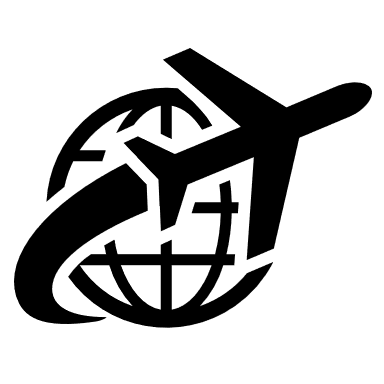 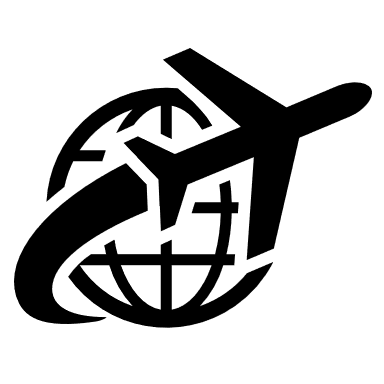 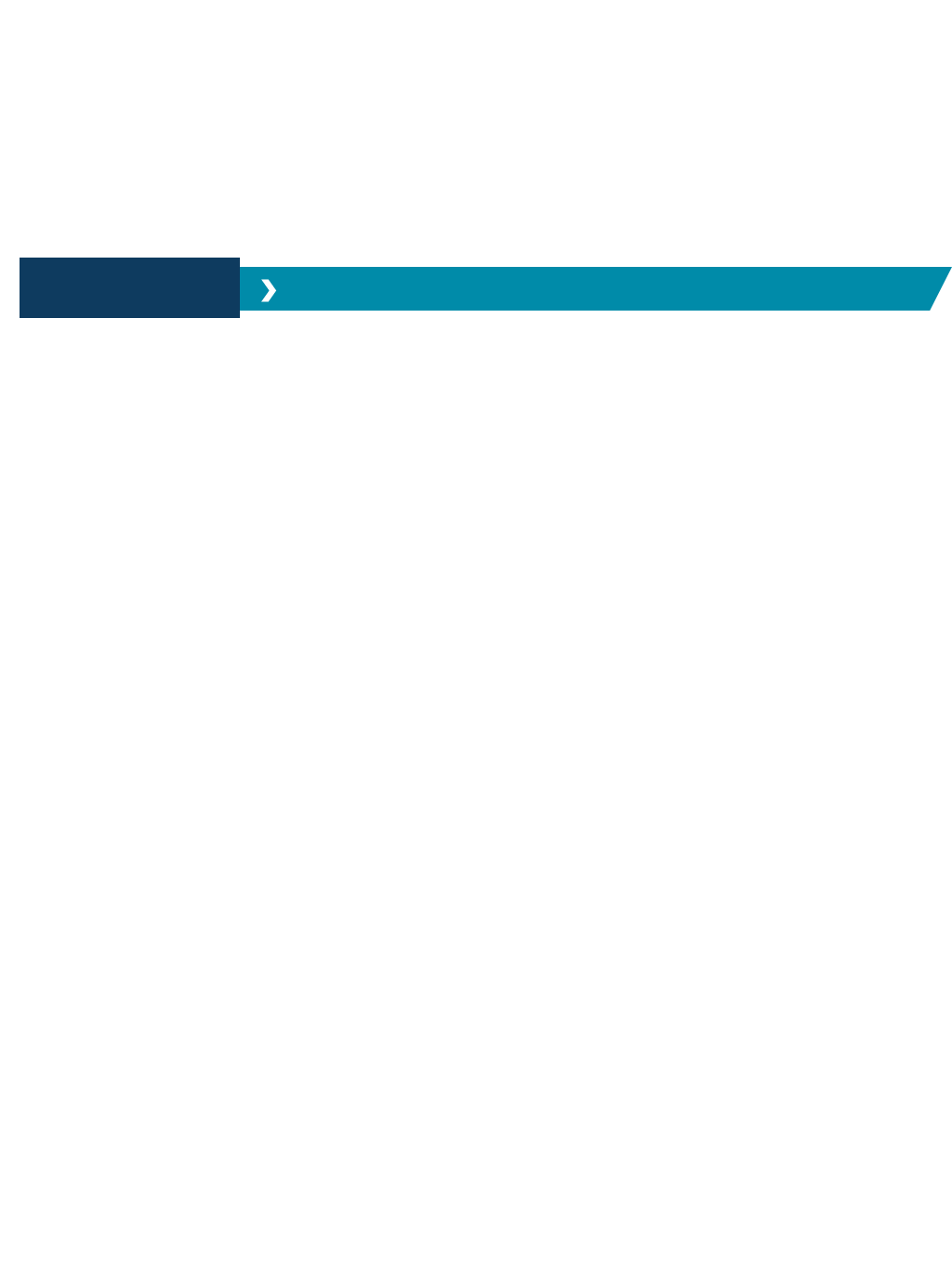 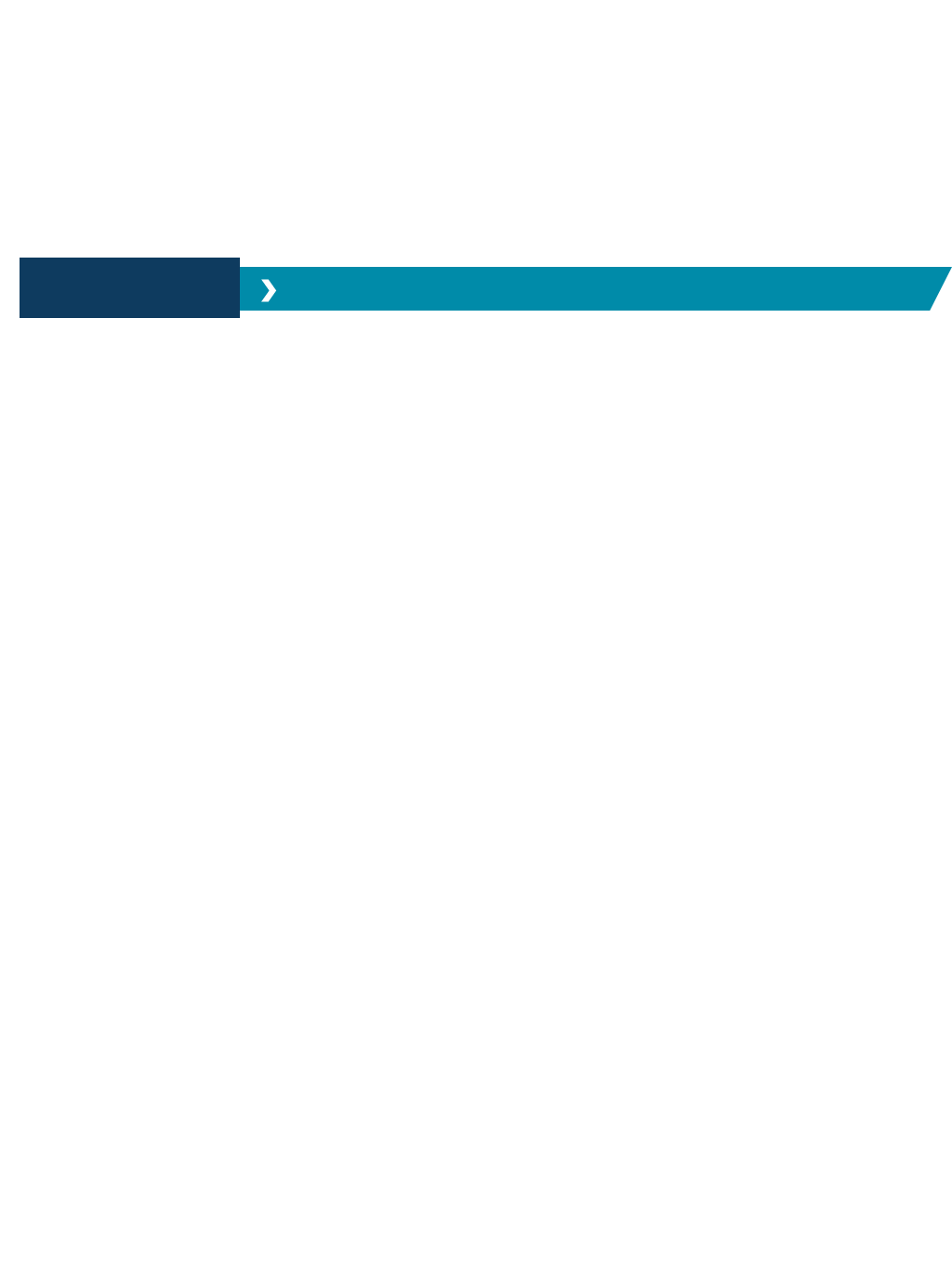 加州大学洛杉矶分校（下简称UCLA）是美国乃至全世界最好的公立研究型大学之一，全美公立大学排名第二。UCLA拥有人文社科学院及11个专业学院，在校生达40000名，是加州系统中最大的学校，也是最具竞争力的学校之一。UCLA的图书馆系统是美国排名前十的最好的图书馆之一。先后有16位教授和毕业生获得诺贝尔奖。每年都有来自世界各地及全美各州的学生参加到该校的各类项目中，是备受学生欢迎和喜爱的美国公立名校之一。洛杉矶分校本科生教育下设6个学院，包括文理学院，艺术和建筑学院，亨利·萨缪理工程和应用科学学院，戏剧、电影和电视学院，护理学院，厄伯·阿博特音乐学院；研究生下设8个学院，包括法学院，安德森管理学院，洛斯金公共事务学院，教育和信息研究研究生院，戴卫·格芬医学院，西美尔神经心理与人类行为研究院，牙医学院，费尔丁公共卫生学院。学校位于美国加州洛杉矶市，是美国西海岸最富盛名的著名城市，知名度仅次于纽约，地理位置极佳。UCLA所在的Westwood，是洛杉矶最安全和最具吸引力的社区之一，距离Westwood离贝弗利山、圣莫尼卡和海滩只有一小段公交车程。附近有剧院、商店、市场、博物馆和各种各样的餐馆，生活十分便利。同时也是全美高校美食排行榜第一名。大学排名2021 U.S. News世界大学排名第13名 2021 U.S. News美国最佳大学排名第20名 2021 U.S. News全美公立大学排名第1名2019福布斯美国大学排行榜位列第38名2019年软科世界大学学术排名位列第11名2019年华尔街日报、泰晤士高等教育美国公立大学第一2018年QS毕业生就业力排名世界第二课程目录及课程描述Integrated Marketing Communications (4学分)（IMC整合营销传播）（online）课程描述：本课程内容包括主要媒体的概述，如广播、印刷、户外、销售点、直邮、互联网、电话营销、公共关系和促销。课程重点是教学生如何分析和创建一个IMC程序，并使用IMC概念衡量“通信投资回报”。Consumer Market Research (4学分)（消费者市场研究）(online)课程描述：本课程提供一个全面、实用的方法来进行相关的,营销和广告研究,本课程研究消费者行为和它如何影响市场营销和广告决策、以及用于收集主要和次要的研究数据的方法,并根据研究活动和数据分析提供建议。另外，课程还探讨了调查和焦点小组(线上和线下)的使用，以及传统的研究方法。学生们将掌握宝贵的技能和技巧，而这些技能和技巧是制作表格、分析和呈现市场调查数据所必需的，是构思良好的营销策略的基础。Digital Marketing (4学分)（数字营销）(online）课程描述：互联网、数字革命和向信息化经济的转变正在极大地改变商业和产品的营销和销售方式。为了在这个“新的营销世界”中取得更大的成功，业务人员需要了解正在发生什么变化，以及如何将新工具发挥到最佳优势。这门课程是为那些想要了解通过互联网可用的新工具的资深市场营销人员和那些熟悉互联网应用程序和数字世界，但想要学习营销基础的学生和进修者提供理论和实践支持。Brand Management (4学分)（品牌管理）(online)课程描述：探索、学习和理解一个品牌的发展、可持续性和影响力的复杂性。在这门综合课程中，学生将学习如何培养和管理品牌认同，从而对公司的业绩和未来产生积极的影响，并从品牌的创建到执行，了解品牌的力量和重要性。本课程主要介绍品牌发展的概况;品牌研究;以及用于销售、营销、广告和促销目的的品牌管理结构。此外，学生们还将探索企业如何通过扩展现有品牌、控制和/或影响品牌定价和分销来开发财务财富。其他主题包括品牌历史概述;了解品牌资产与品牌识别的区别等。Marketing Principles and Practices (4学分)（市场营销学原理与实践）(online)课程描述：本课程从制造商、经销商和消费者的角度调查营销方法、实践和制度。学生将研究零售和批发企业的营销概念、功能、运营和组织结构;分销渠道;市场研究;广告;营销成本;定价;合作销售;市场法规;和趋势。学分可转到UC系统的大学。Internship in marketing and advertising（4学分，选修）（市场营销和广告的实习）课程描述：该实习课程为符合条件的学生提供了一个机会，使他们能够根据实习职位——包括至少120小时的课程材料的实际应用——获得由加州大学洛杉矶分校批准的证书课程的选修学分。学生需满足相应条件才能参加该实习课程。Strategic Marketing (4学分，选修)（营销战略）(in person)课程描述：这个总结性课程可以允许学生实施关键技能，学生需要了解的不仅仅是传统营销的原则,还应学会解释趋势如何发展以及如何设计有效的远程的营销策略以满足今天的需求,动态的消费环境。课程内容包括市场营销趋势、市场营销管理决策、消费者态度、利基市场营销、广告策略、分销渠道，以及各种营销媒体的使用和误用。学习形式：online线上学习; 学生可以根据自己的时间进行灵活学习; 如有授课形式变更，以当季课表为准。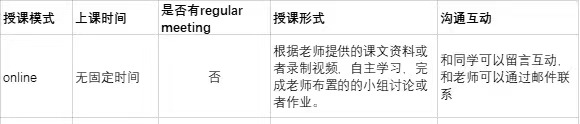 成绩单及证书：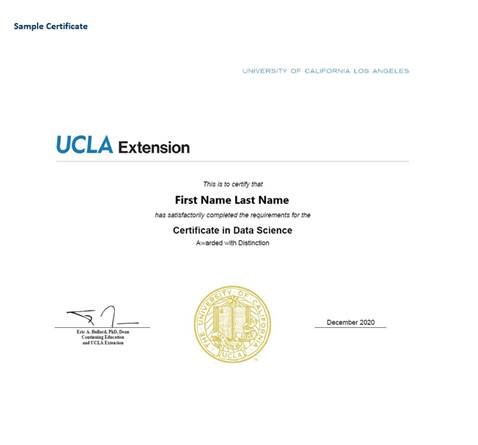 完成1门课程的学习后，学生将获得对应课程的学分及官方成绩单；完成5门必修课程及1门选修课程后，学生将获得学分、官方成绩单以及加州大学洛杉矶分校职业证书；该学分、成绩单及职业证书被加州大学及美国其他大学认可，并获得对应美国行业协会的认可，含金量极高。注：证书样本见右图。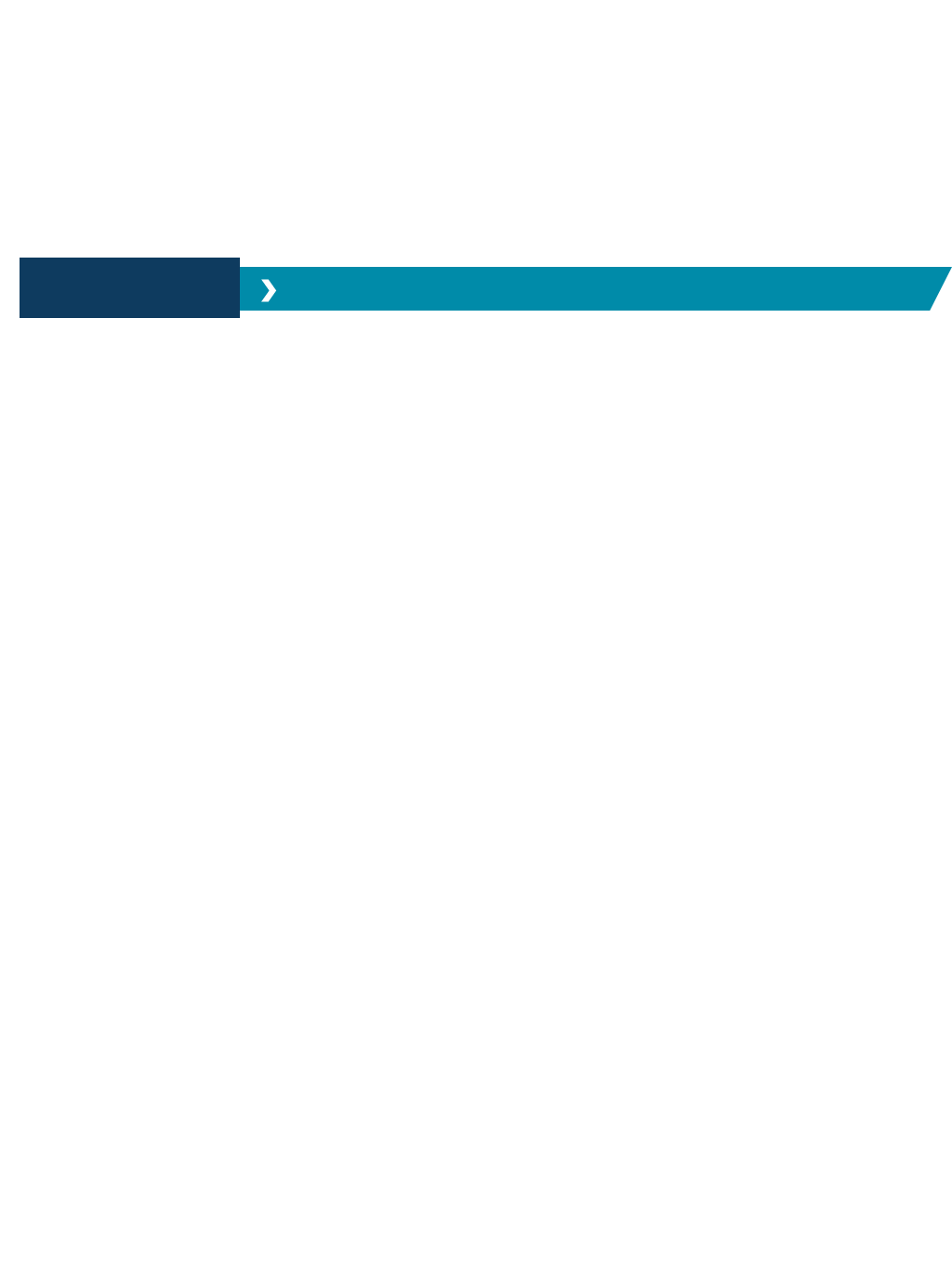 SAF 为学生提供从咨询、申请、在线课程注册、Beyond Classroom Activities (在线新生培训及跨文化讲座)、在线课程支持等全程完善的服务，妥善解决学生和家长的后顾之忧。Beyond Classroom Activities是SAF为参与SAF项目学生专门准备的系列讲座和讨论活动，涵盖欧美社会和文化介绍、跨文化交流、职业发展展望和研究生申请、在线学习技巧及资源等丰富内容。暑期项目费用：请点击查看秋季项目费用：请点击查看说明：UCLA 暑期线上市场营销项目费用请参考 Summer Virtual Certificate (Marketing) 费用；UCLA 秋季线上市场营销项目费用请参考 Fall Quarter Virtual Certificate (Marketing) 费用；以上项目费用表所列为参考项目费用。SAF对费用保留最终解释权。报名条件有志于从事市场营销工作或对市场营销感兴趣的同学；GPA要求：2.85/4.0语言最低要求（选一即可）：托福iBT:80/雅思:6.5/四级:493/六级:450/iTEP: 3.9 /Duolingo: 100 /TEM 4/8: 60申请截止日期：暑期：2022年5月28日 / 秋季：2022年8月27日申请步骤：请阅读SAF官网申请概览（点击链接）；请填写在线咨询表（点击链接），并联系SAF指导老师获得个性化、针对性指导；学生在SAF老师指导下准备并提交申请材料；学生完成国内高校所需流程（请咨询SAF指导老师）；获得录取后，进行学习或者根据SAF老师指导进行后续各种准备工作。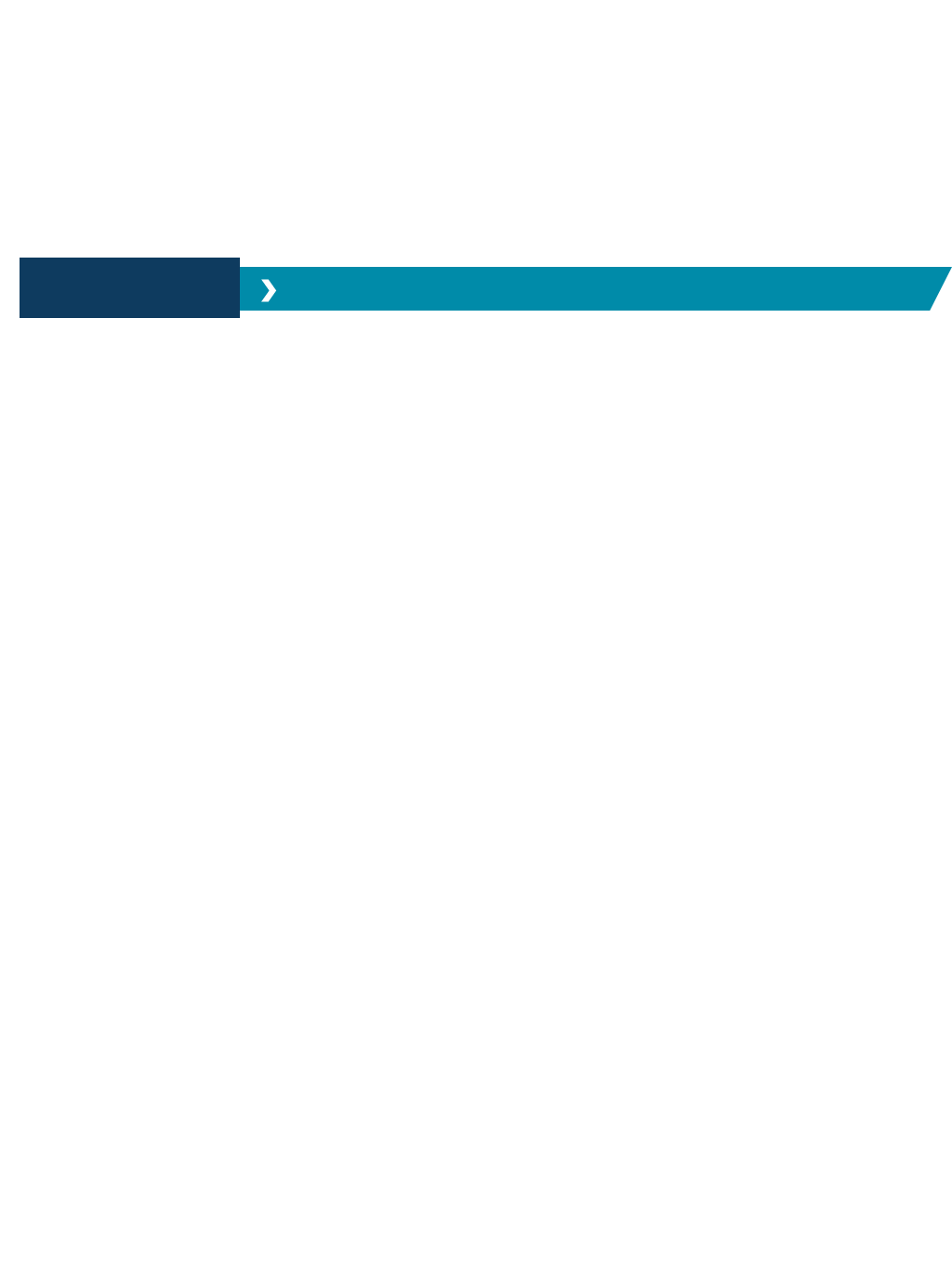 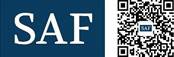 